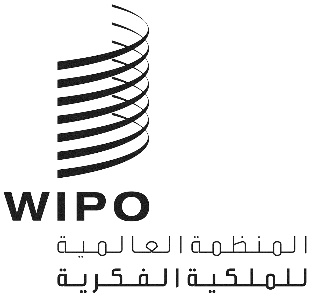 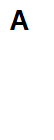 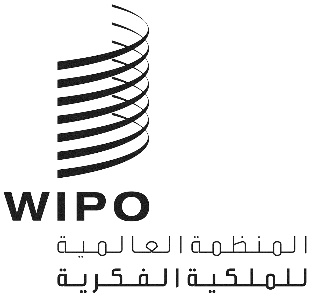 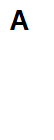 WIPO/GRTKF/IC/47/INF/5الأصل: بالإنكليزيةالتاريخ: 17 مايو 2023اللجنة الحكومية الدولية المعنية بالملكية الفكرية والموارد الوراثية والمعارف التقليدية والفولكلورالدورة السادسة والأربعونجنيف، من 5 إلى 9 يونيو 2023مذكرة إعلامية لمنبر الجماعات الأصلية والمحليةوثيقة من إعداد الأمانةاتفقت اللجنة الحكومية الدولية المعنية بالملكية الفكرية والموارد الوراثية والمعارف التقليدية والفولكلور ("اللجنة")، في دورتها السابعة، على "أن ينظَّم، قبيل انعقاد دورات اللجنة، منبر يستغرق نصف يوم ويترأسه ممثل عن أحد المجتمعات المحلية أو الأصلية". وقد دئِب على تنظيم هذه المنابر قبيل انعقاد كل دورة من دورات اللجنة منذ عام 2005.وسيتناول المنبر في تلك الدورة موضوع: " حماية مختلف أشكال المعارف التقليدية/أشكال التعبير الثقافي التقليدي: منظورات الشعوب الأصلية والمجتمعات المحلية ".ويرد في مرفق هذه الوثيقة البرنامج المؤقت لجلسة المنبر في الدورة السابعة والأربعين.[يلي ذلك المرفق]البرنامج المؤقت لجلسة المنبرالاثنين 5 يونيو 2023 (بتوقيت جنيف)[نهاية المرفق والوثيقة]11:00افتتاح الجلسةالرئيس - (يحدده منتدى الويبو الاستشاري للشعوب الأصلية)11:00 – 11:20السيدة جو - آن دريسنز، وهي من السكان الأصليين من أستراليا11:20 – 11:4011:40– 12:00السيدة لوسيا فرناندا إيناسيو بلفور ساليس، وهي عضو في جماعة شعوب بوفو كاينغانغ من البرازيل السيدة جون لورينزو، لاغونا بويبلو/نافاجو، من الولايات المتحدة الأمريكية12:00 – 12:30فتح باب المناقشة للمشاركين واختتام الجلسة